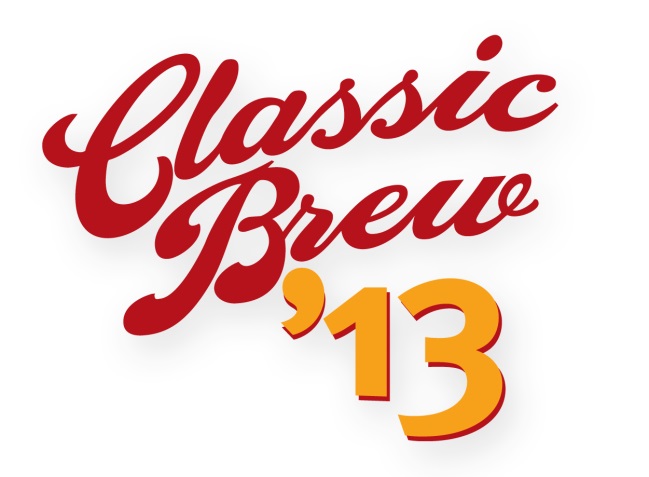                                    2013  Sponsorship Sign-Up FormContact  Information Company/Organization: ________________________________________________________Contact Name: _______________________________________________________________Address: _________________________________  City: ______________________________ State: _______________________________  Zip: ___________________________________Phone:    (______)    _________    -   ______________E-Mail: _____________________________________________________________________Payment  MethodMy Check Is Enclosed_______________        Please Invoice Me________________Charge My:   AMEX_______   MC_________    Visa_________   Disc____________Account #______________________________  Expiration Date___________  V-Code_______Signature     ________________________________________________________________                                       Please  Check  Sponsorship  Level			____			$2,500  Sponsorship			_____			$1,500  Sponsorship                                           _____			$   750  Sponsorship			_____			T-Shirt sponsor  - $2,500E-mail To:  stephaniechristina@kedt.orgor Mail To:	 KEDT Studios,  Attention Stephanie Christina4455 S. Padre Island Drive, # 38 Corpus Christi TX 78411or Fax Form To:  (361) 855-3877 attention Stephanie ChristinaKEDT Is A 501 C(3) Nonprofit Organization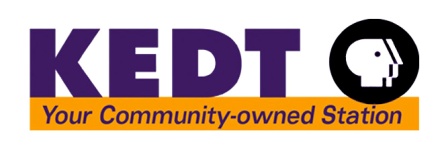 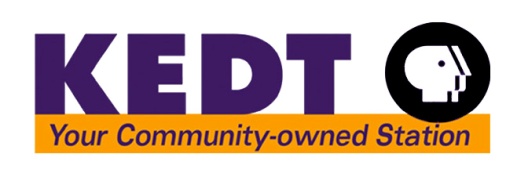 